1.1. Описание услуги1.1. Описание услуги1.1. Описание услуги1.1. Описание услуги1.1. Описание услуги1.1. Описание услуги1.1. Описание услугиВ рамках ИТ-услуги осуществляется комплекс работ, позволяющий обеспечить в объеме реализованных бизнес-процессов стабильное функционирование Единой отраслевой системы управления закупочной деятельностью в установленной период доступности, а также своевременную поддержку пользователей данной системы.В рамках ИТ-услуги осуществляется комплекс работ, позволяющий обеспечить в объеме реализованных бизнес-процессов стабильное функционирование Единой отраслевой системы управления закупочной деятельностью в установленной период доступности, а также своевременную поддержку пользователей данной системы.В рамках ИТ-услуги осуществляется комплекс работ, позволяющий обеспечить в объеме реализованных бизнес-процессов стабильное функционирование Единой отраслевой системы управления закупочной деятельностью в установленной период доступности, а также своевременную поддержку пользователей данной системы.В рамках ИТ-услуги осуществляется комплекс работ, позволяющий обеспечить в объеме реализованных бизнес-процессов стабильное функционирование Единой отраслевой системы управления закупочной деятельностью в установленной период доступности, а также своевременную поддержку пользователей данной системы.В рамках ИТ-услуги осуществляется комплекс работ, позволяющий обеспечить в объеме реализованных бизнес-процессов стабильное функционирование Единой отраслевой системы управления закупочной деятельностью в установленной период доступности, а также своевременную поддержку пользователей данной системы.В рамках ИТ-услуги осуществляется комплекс работ, позволяющий обеспечить в объеме реализованных бизнес-процессов стабильное функционирование Единой отраслевой системы управления закупочной деятельностью в установленной период доступности, а также своевременную поддержку пользователей данной системы.В рамках ИТ-услуги осуществляется комплекс работ, позволяющий обеспечить в объеме реализованных бизнес-процессов стабильное функционирование Единой отраслевой системы управления закупочной деятельностью в установленной период доступности, а также своевременную поддержку пользователей данной системы.1.2. Способ подключения к ИТ-системе (если необходимо и в зависимости от технической возможности организации)1.2. Способ подключения к ИТ-системе (если необходимо и в зависимости от технической возможности организации)1.2. Способ подключения к ИТ-системе (если необходимо и в зависимости от технической возможности организации)1.2. Способ подключения к ИТ-системе (если необходимо и в зависимости от технической возможности организации)1.2. Способ подключения к ИТ-системе (если необходимо и в зависимости от технической возможности организации)1.2. Способ подключения к ИТ-системе (если необходимо и в зависимости от технической возможности организации)1.2. Способ подключения к ИТ-системе (если необходимо и в зависимости от технической возможности организации)	Ярлык на Портале терминальных приложений	Прямая ссылка на Веб-ресурс из КСПД	Ярлык на Портале терминальных приложений	Прямая ссылка на Веб-ресурс из КСПД	Ярлык на Портале терминальных приложений	Прямая ссылка на Веб-ресурс из КСПД	Ярлык на Портале терминальных приложений	Прямая ссылка на Веб-ресурс из КСПД	Ярлык на Портале терминальных приложений	Прямая ссылка на Веб-ресурс из КСПД	Ярлык на Портале терминальных приложений	Прямая ссылка на Веб-ресурс из КСПД	Ярлык на Портале терминальных приложений	Прямая ссылка на Веб-ресурс из КСПД1.3. Группа корпоративных бизнес-процессов / сценариев, поддерживаемых в рамках услуги   1.3. Группа корпоративных бизнес-процессов / сценариев, поддерживаемых в рамках услуги   1.3. Группа корпоративных бизнес-процессов / сценариев, поддерживаемых в рамках услуги   1.3. Группа корпоративных бизнес-процессов / сценариев, поддерживаемых в рамках услуги   1.3. Группа корпоративных бизнес-процессов / сценариев, поддерживаемых в рамках услуги   1.3. Группа корпоративных бизнес-процессов / сценариев, поддерживаемых в рамках услуги   1.3. Группа корпоративных бизнес-процессов / сценариев, поддерживаемых в рамках услуги   1.4. Интеграция с корпоративными ИТ-системами1.4. Интеграция с корпоративными ИТ-системами1.4. Интеграция с корпоративными ИТ-системами1.4. Интеграция с корпоративными ИТ-системами1.4. Интеграция с корпоративными ИТ-системами1.4. Интеграция с корпоративными ИТ-системами1.4. Интеграция с корпоративными ИТ-системамиИТ-системаГруппа процессовГруппа процессовГруппа процессовГруппа процессовГруппа процессов 1C:УПП Росатом - Репликация сведений о ГПЗ в ЕОС-Закупки РФ; - Репликация сведений о ДП; - Репликация сведений о проекте ЗП/ЗП в ЕОС-Закупки РФ; - Репликация сведений о предложениях участников ЗП в ЕОС-Закупки РФ; - Репликация сведений о протоколах проведения ЗП в ЕОС-Закупки РФ; - Репликация сведений о договорах в ЕОС-Закупки РФ; - Получение справочников и основных данных из ЕОС-Закупки РФ. - Репликация сведений о ГПЗ в ЕОС-Закупки РФ; - Репликация сведений о ДП; - Репликация сведений о проекте ЗП/ЗП в ЕОС-Закупки РФ; - Репликация сведений о предложениях участников ЗП в ЕОС-Закупки РФ; - Репликация сведений о протоколах проведения ЗП в ЕОС-Закупки РФ; - Репликация сведений о договорах в ЕОС-Закупки РФ; - Получение справочников и основных данных из ЕОС-Закупки РФ. - Репликация сведений о ГПЗ в ЕОС-Закупки РФ; - Репликация сведений о ДП; - Репликация сведений о проекте ЗП/ЗП в ЕОС-Закупки РФ; - Репликация сведений о предложениях участников ЗП в ЕОС-Закупки РФ; - Репликация сведений о протоколах проведения ЗП в ЕОС-Закупки РФ; - Репликация сведений о договорах в ЕОС-Закупки РФ; - Получение справочников и основных данных из ЕОС-Закупки РФ. - Репликация сведений о ГПЗ в ЕОС-Закупки РФ; - Репликация сведений о ДП; - Репликация сведений о проекте ЗП/ЗП в ЕОС-Закупки РФ; - Репликация сведений о предложениях участников ЗП в ЕОС-Закупки РФ; - Репликация сведений о протоколах проведения ЗП в ЕОС-Закупки РФ; - Репликация сведений о договорах в ЕОС-Закупки РФ; - Получение справочников и основных данных из ЕОС-Закупки РФ. - Репликация сведений о ГПЗ в ЕОС-Закупки РФ; - Репликация сведений о ДП; - Репликация сведений о проекте ЗП/ЗП в ЕОС-Закупки РФ; - Репликация сведений о предложениях участников ЗП в ЕОС-Закупки РФ; - Репликация сведений о протоколах проведения ЗП в ЕОС-Закупки РФ; - Репликация сведений о договорах в ЕОС-Закупки РФ; - Получение справочников и основных данных из ЕОС-Закупки РФ.СУРП ГК- Передача заявки на закупку; - Передача договора / дополнительного соглашения; - Планирование договоров в рамках Сметы АХД (для СУРП ГК); - Планирование ГПЗ, согласование документации по проекту ЗП/ЗП (для СУРП ГК).- Передача заявки на закупку; - Передача договора / дополнительного соглашения; - Планирование договоров в рамках Сметы АХД (для СУРП ГК); - Планирование ГПЗ, согласование документации по проекту ЗП/ЗП (для СУРП ГК).- Передача заявки на закупку; - Передача договора / дополнительного соглашения; - Планирование договоров в рамках Сметы АХД (для СУРП ГК); - Планирование ГПЗ, согласование документации по проекту ЗП/ЗП (для СУРП ГК).- Передача заявки на закупку; - Передача договора / дополнительного соглашения; - Планирование договоров в рамках Сметы АХД (для СУРП ГК); - Планирование ГПЗ, согласование документации по проекту ЗП/ЗП (для СУРП ГК).- Передача заявки на закупку; - Передача договора / дополнительного соглашения; - Планирование договоров в рамках Сметы АХД (для СУРП ГК); - Планирование ГПЗ, согласование документации по проекту ЗП/ЗП (для СУРП ГК).ЕОСДО- Согласование поручений на закупку; - Согласование протоколов РГ МТО; - Согласование документов по проекту ЗП/ЗП;-  Передача протоколов; - Согласование договора / дополнительного соглашения; - Передача сведений о расторжении договора;- Согласование поручений на закупку; - Согласование протоколов РГ МТО; - Согласование документов по проекту ЗП/ЗП;-  Передача протоколов; - Согласование договора / дополнительного соглашения; - Передача сведений о расторжении договора;- Согласование поручений на закупку; - Согласование протоколов РГ МТО; - Согласование документов по проекту ЗП/ЗП;-  Передача протоколов; - Согласование договора / дополнительного соглашения; - Передача сведений о расторжении договора;- Согласование поручений на закупку; - Согласование протоколов РГ МТО; - Согласование документов по проекту ЗП/ЗП;-  Передача протоколов; - Согласование договора / дополнительного соглашения; - Передача сведений о расторжении договора;- Согласование поручений на закупку; - Согласование протоколов РГ МТО; - Согласование документов по проекту ЗП/ЗП;-  Передача протоколов; - Согласование договора / дополнительного соглашения; - Передача сведений о расторжении договора;ИС СКДПередача договора / дополнительного соглашения.Передача договора / дополнительного соглашения.Передача договора / дополнительного соглашения.Передача договора / дополнительного соглашения.Передача договора / дополнительного соглашения.ЕОС НСИПолучение справочников «МТР», «Контрагенты», «Общероссийские классификаторы».Получение справочников «МТР», «Контрагенты», «Общероссийские классификаторы».Получение справочников «МТР», «Контрагенты», «Общероссийские классификаторы».Получение справочников «МТР», «Контрагенты», «Общероссийские классификаторы».Получение справочников «МТР», «Контрагенты», «Общероссийские классификаторы».САП БВ- Передача данных для формирования отчетности.- Передача данных для формирования Исполнения.- Передача данных для формирования отчетности.- Передача данных для формирования Исполнения.- Передача данных для формирования отчетности.- Передача данных для формирования Исполнения.- Передача данных для формирования отчетности.- Передача данных для формирования Исполнения.- Передача данных для формирования отчетности.- Передача данных для формирования Исполнения.ЕОС Качество- Получение данных по НКПН- Передача сведений по договорам и ДС- Получение данных по НКПН- Передача сведений по договорам и ДС- Получение данных по НКПН- Передача сведений по договорам и ДС- Получение данных по НКПН- Передача сведений по договорам и ДС- Получение данных по НКПН- Передача сведений по договорам и ДСМонитор АктивГПЗ, План/План график по 44 ФЗ, ПЗП, ЗП, Предложения, Протоколы, Договора/ДС, СправочникиГПЗ, План/План график по 44 ФЗ, ПЗП, ЗП, Предложения, Протоколы, Договора/ДС, СправочникиГПЗ, План/План график по 44 ФЗ, ПЗП, ЗП, Предложения, Протоколы, Договора/ДС, СправочникиГПЗ, План/План график по 44 ФЗ, ПЗП, ЗП, Предложения, Протоколы, Договора/ДС, СправочникиГПЗ, План/План график по 44 ФЗ, ПЗП, ЗП, Предложения, Протоколы, Договора/ДС, СправочникиРейтинг Деловой РепутацииЗП, Договора/ДСЗП, Договора/ДСЗП, Договора/ДСЗП, Договора/ДСЗП, Договора/ДС1.5. Интеграция с внешними ИТ-системами1.5. Интеграция с внешними ИТ-системами1.5. Интеграция с внешними ИТ-системами1.5. Интеграция с внешними ИТ-системами1.5. Интеграция с внешними ИТ-системами1.5. Интеграция с внешними ИТ-системами1.5. Интеграция с внешними ИТ-системамиИТ-системаГруппа процессовГруппа процессовГруппа процессовГруппа процессовГруппа процессов Сайт zakupki.rosatom.ru- Передача плана закупок по 223ФЗ- Передача проекта плана по 223 ФЗ по МСП- Передача документов по ЗП;- Передача сведений о проведении аудита достоверности данных;- Передача сведений о Профессиональных обсуждениях;- Передача сведений по Реестру аудиторов;- Передача договора / дополнительного соглашения;- Передача Статистики по заключенным договорам.- Передача плана закупок по 223ФЗ- Передача проекта плана по 223 ФЗ по МСП- Передача документов по ЗП;- Передача сведений о проведении аудита достоверности данных;- Передача сведений о Профессиональных обсуждениях;- Передача сведений по Реестру аудиторов;- Передача договора / дополнительного соглашения;- Передача Статистики по заключенным договорам.- Передача плана закупок по 223ФЗ- Передача проекта плана по 223 ФЗ по МСП- Передача документов по ЗП;- Передача сведений о проведении аудита достоверности данных;- Передача сведений о Профессиональных обсуждениях;- Передача сведений по Реестру аудиторов;- Передача договора / дополнительного соглашения;- Передача Статистики по заключенным договорам.- Передача плана закупок по 223ФЗ- Передача проекта плана по 223 ФЗ по МСП- Передача документов по ЗП;- Передача сведений о проведении аудита достоверности данных;- Передача сведений о Профессиональных обсуждениях;- Передача сведений по Реестру аудиторов;- Передача договора / дополнительного соглашения;- Передача Статистики по заключенным договорам.- Передача плана закупок по 223ФЗ- Передача проекта плана по 223 ФЗ по МСП- Передача документов по ЗП;- Передача сведений о проведении аудита достоверности данных;- Передача сведений о Профессиональных обсуждениях;- Передача сведений по Реестру аудиторов;- Передача договора / дополнительного соглашения;- Передача Статистики по заключенным договорам. Сайт zakupki.gov.ru- Передача плана закупок 223 ФЗ/44 ФЗ;- Передача проекта плана по 223 ФЗ по МСП- Передача документов по ЗП 223 ФЗ/44 ФЗ;- Передача договора / дополнительного соглашения;- Передача Статистики по заключенным договорам.- Передача сведений по документам исполнения по заключенным договорам (ДС) в рамках  ПП №1132- Передача плана закупок 223 ФЗ/44 ФЗ;- Передача проекта плана по 223 ФЗ по МСП- Передача документов по ЗП 223 ФЗ/44 ФЗ;- Передача договора / дополнительного соглашения;- Передача Статистики по заключенным договорам.- Передача сведений по документам исполнения по заключенным договорам (ДС) в рамках  ПП №1132- Передача плана закупок 223 ФЗ/44 ФЗ;- Передача проекта плана по 223 ФЗ по МСП- Передача документов по ЗП 223 ФЗ/44 ФЗ;- Передача договора / дополнительного соглашения;- Передача Статистики по заключенным договорам.- Передача сведений по документам исполнения по заключенным договорам (ДС) в рамках  ПП №1132- Передача плана закупок 223 ФЗ/44 ФЗ;- Передача проекта плана по 223 ФЗ по МСП- Передача документов по ЗП 223 ФЗ/44 ФЗ;- Передача договора / дополнительного соглашения;- Передача Статистики по заключенным договорам.- Передача сведений по документам исполнения по заключенным договорам (ДС) в рамках  ПП №1132- Передача плана закупок 223 ФЗ/44 ФЗ;- Передача проекта плана по 223 ФЗ по МСП- Передача документов по ЗП 223 ФЗ/44 ФЗ;- Передача договора / дополнительного соглашения;- Передача Статистики по заключенным договорам.- Передача сведений по документам исполнения по заключенным договорам (ДС) в рамках  ПП №1132Электронная торговая площадка (Фабрикант, НЭП, ЕЭТП, Б2Б, Сбербанк-АСТ)- Запрос поставщику по МТРиО (ТКП).- Передача документов по ЗП (ЕОСЗ/МСП);- Электронный магазин; - Передача несоответствий;- Передача договоров по МСП- Запрос поставщику по МТРиО (ТКП).- Передача документов по ЗП (ЕОСЗ/МСП);- Электронный магазин; - Передача несоответствий;- Передача договоров по МСП- Запрос поставщику по МТРиО (ТКП).- Передача документов по ЗП (ЕОСЗ/МСП);- Электронный магазин; - Передача несоответствий;- Передача договоров по МСП- Запрос поставщику по МТРиО (ТКП).- Передача документов по ЗП (ЕОСЗ/МСП);- Электронный магазин; - Передача несоответствий;- Передача договоров по МСП- Запрос поставщику по МТРиО (ТКП).- Передача документов по ЗП (ЕОСЗ/МСП);- Электронный магазин; - Передача несоответствий;- Передача договоров по МСП1.6. Перечень состава услуги1.6. Перечень состава услуги1.6. Перечень состава услуги1.6. Перечень состава услуги1.6. Перечень состава услуги1.6. Перечень состава услуги1.6. Перечень состава услугиЦентр поддержки пользователей- Прием, обработка, регистрация и маршрутизация поступающих обращений от пользователей;- Консультации в части подключения и авторизации в системе;- Первичное согласование листов исполнения.- Прием, обработка, регистрация и маршрутизация поступающих обращений от пользователей;- Консультации в части подключения и авторизации в системе;- Первичное согласование листов исполнения.- Прием, обработка, регистрация и маршрутизация поступающих обращений от пользователей;- Консультации в части подключения и авторизации в системе;- Первичное согласование листов исполнения.- Прием, обработка, регистрация и маршрутизация поступающих обращений от пользователей;- Консультации в части подключения и авторизации в системе;- Первичное согласование листов исполнения.- Прием, обработка, регистрация и маршрутизация поступающих обращений от пользователей;- Консультации в части подключения и авторизации в системе;- Первичное согласование листов исполнения.Функциональная поддержка- Диагностика и устранение возникающих инцидентов и проблем в рамках поступающих обращений; - Консультирование пользователей по работе в ИТ-системе в объеме реализованных бизнес-процессов; - настройка и расширения функциональности ИТ-системы в рамках поступающих обращений, в случае если данные работы не влекут за собой изменение логики реализованного бизнес-процесса; - Ведение матрицы ролей и полномочий, консультации пользователей по ролям; - Подготовка учебных материалов и статей знаний по часто задаваемым вопросам и публикация их для общего доступа. - Проведение нагрузочного  и автоматического функционального тестирования ИТ-системы.- Диагностика и устранение возникающих инцидентов и проблем в рамках поступающих обращений; - Консультирование пользователей по работе в ИТ-системе в объеме реализованных бизнес-процессов; - настройка и расширения функциональности ИТ-системы в рамках поступающих обращений, в случае если данные работы не влекут за собой изменение логики реализованного бизнес-процесса; - Ведение матрицы ролей и полномочий, консультации пользователей по ролям; - Подготовка учебных материалов и статей знаний по часто задаваемым вопросам и публикация их для общего доступа. - Проведение нагрузочного  и автоматического функционального тестирования ИТ-системы.- Диагностика и устранение возникающих инцидентов и проблем в рамках поступающих обращений; - Консультирование пользователей по работе в ИТ-системе в объеме реализованных бизнес-процессов; - настройка и расширения функциональности ИТ-системы в рамках поступающих обращений, в случае если данные работы не влекут за собой изменение логики реализованного бизнес-процесса; - Ведение матрицы ролей и полномочий, консультации пользователей по ролям; - Подготовка учебных материалов и статей знаний по часто задаваемым вопросам и публикация их для общего доступа. - Проведение нагрузочного  и автоматического функционального тестирования ИТ-системы.- Диагностика и устранение возникающих инцидентов и проблем в рамках поступающих обращений; - Консультирование пользователей по работе в ИТ-системе в объеме реализованных бизнес-процессов; - настройка и расширения функциональности ИТ-системы в рамках поступающих обращений, в случае если данные работы не влекут за собой изменение логики реализованного бизнес-процесса; - Ведение матрицы ролей и полномочий, консультации пользователей по ролям; - Подготовка учебных материалов и статей знаний по часто задаваемым вопросам и публикация их для общего доступа. - Проведение нагрузочного  и автоматического функционального тестирования ИТ-системы.- Диагностика и устранение возникающих инцидентов и проблем в рамках поступающих обращений; - Консультирование пользователей по работе в ИТ-системе в объеме реализованных бизнес-процессов; - настройка и расширения функциональности ИТ-системы в рамках поступающих обращений, в случае если данные работы не влекут за собой изменение логики реализованного бизнес-процесса; - Ведение матрицы ролей и полномочий, консультации пользователей по ролям; - Подготовка учебных материалов и статей знаний по часто задаваемым вопросам и публикация их для общего доступа. - Проведение нагрузочного  и автоматического функционального тестирования ИТ-системы.Поддержка интеграционных процессов- Мониторинг интеграционных сценариев в рамках поддерживаемых бизнес-процессов; - Диагностика и устранение возникающих инцидентов и проблем в части передачи данных через интеграционную шину в рамках поступающих обращений.- Мониторинг интеграционных сценариев в рамках поддерживаемых бизнес-процессов; - Диагностика и устранение возникающих инцидентов и проблем в части передачи данных через интеграционную шину в рамках поступающих обращений.- Мониторинг интеграционных сценариев в рамках поддерживаемых бизнес-процессов; - Диагностика и устранение возникающих инцидентов и проблем в части передачи данных через интеграционную шину в рамках поступающих обращений.- Мониторинг интеграционных сценариев в рамках поддерживаемых бизнес-процессов; - Диагностика и устранение возникающих инцидентов и проблем в части передачи данных через интеграционную шину в рамках поступающих обращений.- Мониторинг интеграционных сценариев в рамках поддерживаемых бизнес-процессов; - Диагностика и устранение возникающих инцидентов и проблем в части передачи данных через интеграционную шину в рамках поступающих обращений.ИТ-инфраструктура- Ведение полномочий в ИТ-системе в рамках разработанной концепции ролей и полномочий – предоставление, продление, прекращение прав доступа пользователей; - Установка программного обеспечения ИТ-системы в объеме реализованных функциональных направлений и бизнес-функций; - Установка серверного программного обеспечения, требуемого для бесперебойного функционирования ИТ-системы в соответствии со спецификацией; - Обеспечение резервного копирования и восстановления, в случае необходимости, баз данных. - Предоставление прав доступа, присвоение соответствующих ролей в системе ведения учетных записей пользователей.- Ведение полномочий в ИТ-системе в рамках разработанной концепции ролей и полномочий – предоставление, продление, прекращение прав доступа пользователей; - Установка программного обеспечения ИТ-системы в объеме реализованных функциональных направлений и бизнес-функций; - Установка серверного программного обеспечения, требуемого для бесперебойного функционирования ИТ-системы в соответствии со спецификацией; - Обеспечение резервного копирования и восстановления, в случае необходимости, баз данных. - Предоставление прав доступа, присвоение соответствующих ролей в системе ведения учетных записей пользователей.- Ведение полномочий в ИТ-системе в рамках разработанной концепции ролей и полномочий – предоставление, продление, прекращение прав доступа пользователей; - Установка программного обеспечения ИТ-системы в объеме реализованных функциональных направлений и бизнес-функций; - Установка серверного программного обеспечения, требуемого для бесперебойного функционирования ИТ-системы в соответствии со спецификацией; - Обеспечение резервного копирования и восстановления, в случае необходимости, баз данных. - Предоставление прав доступа, присвоение соответствующих ролей в системе ведения учетных записей пользователей.- Ведение полномочий в ИТ-системе в рамках разработанной концепции ролей и полномочий – предоставление, продление, прекращение прав доступа пользователей; - Установка программного обеспечения ИТ-системы в объеме реализованных функциональных направлений и бизнес-функций; - Установка серверного программного обеспечения, требуемого для бесперебойного функционирования ИТ-системы в соответствии со спецификацией; - Обеспечение резервного копирования и восстановления, в случае необходимости, баз данных. - Предоставление прав доступа, присвоение соответствующих ролей в системе ведения учетных записей пользователей.- Ведение полномочий в ИТ-системе в рамках разработанной концепции ролей и полномочий – предоставление, продление, прекращение прав доступа пользователей; - Установка программного обеспечения ИТ-системы в объеме реализованных функциональных направлений и бизнес-функций; - Установка серверного программного обеспечения, требуемого для бесперебойного функционирования ИТ-системы в соответствии со спецификацией; - Обеспечение резервного копирования и восстановления, в случае необходимости, баз данных. - Предоставление прав доступа, присвоение соответствующих ролей в системе ведения учетных записей пользователей.Нагрузочное тестированиеПроведение нагрузочного тестированияПроведение нагрузочного тестированияПроведение нагрузочного тестированияПроведение нагрузочного тестированияПроведение нагрузочного тестированияАдаптация ИТ-системыРазвитие и адаптация ИТ-системы в части реализации нового функционала в рамках настоящей услуги не осуществляетсяРазвитие и адаптация ИТ-системы в части реализации нового функционала в рамках настоящей услуги не осуществляетсяРазвитие и адаптация ИТ-системы в части реализации нового функционала в рамках настоящей услуги не осуществляетсяРазвитие и адаптация ИТ-системы в части реализации нового функционала в рамках настоящей услуги не осуществляетсяРазвитие и адаптация ИТ-системы в части реализации нового функционала в рамках настоящей услуги не осуществляется1.7. Наименование и место хранения пользовательской документации:1.7. Наименование и место хранения пользовательской документации:1.7. Наименование и место хранения пользовательской документации:1.7. Наименование и место хранения пользовательской документации:1.7. Наименование и место хранения пользовательской документации:1.7. Наименование и место хранения пользовательской документации:1.7. Наименование и место хранения пользовательской документации:	ИТ-системаПуть: раздел «Документы» → «Инструкции»Путь: раздел «Документы» → «Инструкции»Путь: раздел «Документы» → «Инструкции»Путь: раздел «Документы» → «Инструкции»Путь: раздел «Документы» → «Инструкции»	Портал Госкорпорации «Росатом»Путь: раздел «Информационные технологии» → «Корпоративные системы» → система «ЕОС-Закупки»Путь: раздел «Информационные технологии» → «Корпоративные системы» → система «ЕОС-Закупки»Путь: раздел «Информационные технологии» → «Корпоративные системы» → система «ЕОС-Закупки»Путь: раздел «Информационные технологии» → «Корпоративные системы» → система «ЕОС-Закупки»Путь: раздел «Информационные технологии» → «Корпоративные системы» → система «ЕОС-Закупки»1.8. Ограничения по оказанию услуги1.8. Ограничения по оказанию услуги1.8. Ограничения по оказанию услуги1.8. Ограничения по оказанию услуги1.8. Ограничения по оказанию услуги1.8. Ограничения по оказанию услуги1.8. Ограничения по оказанию услуги1.8.1. Для каждого отдельно взятого Заказчика осуществляется поддержка того перечня бизнес-процессов/сценариев, который был внедрен и введен в постоянную (промышленную) эксплуатацию приказом по организации Заказчика.1.8.2. Для автоматизированных/информационных систем в защищённом исполнении действуют ограничения, предусмотренные для объектов информатизации, аттестованных по требованиям безопасности информации.1.8.3. Услуга не распространяется на консультирование пользователей, устранение возникающих инцидентов и проблем по функциональности смежных ИТ - систем  п.1.5.1.8.1. Для каждого отдельно взятого Заказчика осуществляется поддержка того перечня бизнес-процессов/сценариев, который был внедрен и введен в постоянную (промышленную) эксплуатацию приказом по организации Заказчика.1.8.2. Для автоматизированных/информационных систем в защищённом исполнении действуют ограничения, предусмотренные для объектов информатизации, аттестованных по требованиям безопасности информации.1.8.3. Услуга не распространяется на консультирование пользователей, устранение возникающих инцидентов и проблем по функциональности смежных ИТ - систем  п.1.5.1.8.1. Для каждого отдельно взятого Заказчика осуществляется поддержка того перечня бизнес-процессов/сценариев, который был внедрен и введен в постоянную (промышленную) эксплуатацию приказом по организации Заказчика.1.8.2. Для автоматизированных/информационных систем в защищённом исполнении действуют ограничения, предусмотренные для объектов информатизации, аттестованных по требованиям безопасности информации.1.8.3. Услуга не распространяется на консультирование пользователей, устранение возникающих инцидентов и проблем по функциональности смежных ИТ - систем  п.1.5.1.8.1. Для каждого отдельно взятого Заказчика осуществляется поддержка того перечня бизнес-процессов/сценариев, который был внедрен и введен в постоянную (промышленную) эксплуатацию приказом по организации Заказчика.1.8.2. Для автоматизированных/информационных систем в защищённом исполнении действуют ограничения, предусмотренные для объектов информатизации, аттестованных по требованиям безопасности информации.1.8.3. Услуга не распространяется на консультирование пользователей, устранение возникающих инцидентов и проблем по функциональности смежных ИТ - систем  п.1.5.1.8.1. Для каждого отдельно взятого Заказчика осуществляется поддержка того перечня бизнес-процессов/сценариев, который был внедрен и введен в постоянную (промышленную) эксплуатацию приказом по организации Заказчика.1.8.2. Для автоматизированных/информационных систем в защищённом исполнении действуют ограничения, предусмотренные для объектов информатизации, аттестованных по требованиям безопасности информации.1.8.3. Услуга не распространяется на консультирование пользователей, устранение возникающих инцидентов и проблем по функциональности смежных ИТ - систем  п.1.5.1.8.1. Для каждого отдельно взятого Заказчика осуществляется поддержка того перечня бизнес-процессов/сценариев, который был внедрен и введен в постоянную (промышленную) эксплуатацию приказом по организации Заказчика.1.8.2. Для автоматизированных/информационных систем в защищённом исполнении действуют ограничения, предусмотренные для объектов информатизации, аттестованных по требованиям безопасности информации.1.8.3. Услуга не распространяется на консультирование пользователей, устранение возникающих инцидентов и проблем по функциональности смежных ИТ - систем  п.1.5.1.8.1. Для каждого отдельно взятого Заказчика осуществляется поддержка того перечня бизнес-процессов/сценариев, который был внедрен и введен в постоянную (промышленную) эксплуатацию приказом по организации Заказчика.1.8.2. Для автоматизированных/информационных систем в защищённом исполнении действуют ограничения, предусмотренные для объектов информатизации, аттестованных по требованиям безопасности информации.1.8.3. Услуга не распространяется на консультирование пользователей, устранение возникающих инцидентов и проблем по функциональности смежных ИТ - систем  п.1.5.1.9. Норматив на поддержку1.9. Норматив на поддержку1.9. Норматив на поддержку1.9. Норматив на поддержку1.9. Норматив на поддержку1.9. Норматив на поддержку1.9. Норматив на поддержкуПодразделениеПредельное значение трудозатрат на поддержку 1 единицы объемного показателя по услуге (чел.мес.)Предельное значение трудозатрат на поддержку 1 единицы объемного показателя по услуге (чел.мес.)Предельное значение трудозатрат на поддержку 1 единицы объемного показателя по услуге (чел.мес.)Предельное значение трудозатрат на поддержку 1 единицы объемного показателя по услуге (чел.мес.)Предельное значение трудозатрат на поддержку 1 единицы объемного показателя по услуге (чел.мес.)Функциональная поддержка0,0080000000,0080000000,0080000000,0080000000,008000000Поддержка интеграционных процессов0,0000983000,0000983000,0000983000,0000983000,000098300ИТ-инфраструктура0,0009615000,0009615000,0009615000,0009615000,0009615001.10. Дополнительные параметры оказания услуги1.10. Дополнительные параметры оказания услуги1.10. Дополнительные параметры оказания услуги1.10. Дополнительные параметры оказания услуги1.10. Дополнительные параметры оказания услуги1.10. Дополнительные параметры оказания услуги1.10. Дополнительные параметры оказания услуги1.10.1. Допустимый простой ИТ-ресурса в течении года, часов15,5515,5515,5515,5515,551.10.2. Срок хранения данных резервного копирования (в календарных днях)31313131311.10.3. Целевая точка восстановления ИТ-ресурса (РПО) (в рабочих часах)444441.10.4. Целевое время восстановления ИТ-ресурса (РТО) (в рабочих часах)888881.10.5. Обеспечение катастрофоустойчивости ИТ-ресурсаДаДаДаДаДа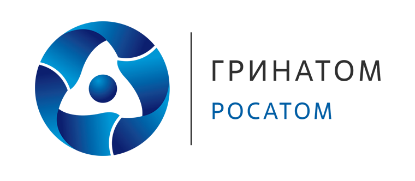 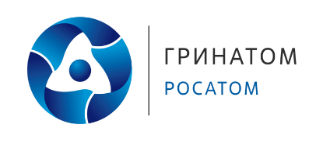 